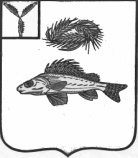    АДМИНИСТРАЦИЯЕРШОВСКОГО МУНИЦИПАЛЬНОГО   РАЙОНА САРАТОВСКОЙ ОБЛАСТИПОСТАНОВЛЕНИЕОт__12.02.2020г.___   № _______143________________г. ЕршовВ соответствии с Федеральным законом «О гражданской обороне», постановлениями Правительства Российской Федерации от 2 ноября 2000 года № 841 «Об утверждении Положения о подготовке населения в области гражданской обороны» и от 4 сентября 2003  № 547 «О подготовке населения в области защиты от чрезвычайных ситуаций природного и техногенного характера», руководствуясь  Уставом  Ершовского муниципального района Саратовской области,  в целях организации обучения населения Ершовского района в области гражданской обороны и защиты от чрезвычайных ситуаций природного и техногенного характера администрация Ершовского муниципального района ПОСТАНОВЛЯЕТ:      1. Утвердить Положение о подготовке населения Ершовского муници-пального района в области гражданской обороны и защиты от чрезвычайных ситуаций природного и техногенного характера согласно приложению к настоящему постановлению.Рекомендовать руководителям организаций всех форм собственности принять необходимые меры по выполнению определенных действующим законодательством полномочий по организации и осуществлению обучения населения в области гражданской обороны и защиты от чрезвычайных ситу-аций природного и техногенного характера.Признать утратившими силу:Постановление администрации Ершовского муниципального района Саратовской области №1001 от 17.06.2013 г. «О подготовке и  обучении населения Ершовского муниципального района способам защиты от опасностей, возникающих при введении военных действий или вследствие этих действий, а также при чрезвычайных ситуациях»;Постановление администрации Ершовского муниципального района Саратовской области №877 от 30.05.2013 г. «Об организации обучения сотрудников администрации Ершовского муниципального района в области гражданской обороны, ликвидации чрезвычайных ситуаций, безопасности жизнедеятельности».4. Сектору по информатизации  и программному обеспечению администрации Ершовского муниципального района разместить  настоящее постановление на официальном сайте администрации ЕМР в сети «Интернет». 5. Контроль за исполнением настоящего  постановления  оставляю за собой.Глава Ершовского муниципального района                                 С.А. ЗубрицкаяПриложение № 1 к постановлению администрации Ершовского муниципального районаот 12.02.2020г. № 143ПОЛОЖЕНИЕо подготовке населения Ершовского муниципального района в области гражданской обороны и защиты от чрезвычайных ситуаций природного и техногенного характера1.Настоящее Положение определяет группы населения, проходящие обязательную подготовку в области защиты от чрезвычайных ситуаций природного и техногенного характера (далее именуются - чрезвычайные ситуации), а также основные задачи и формы подготовки населения к действиям в чрезвычайных ситуациях.Подготовка населения в области защиты от чрезвычайных ситуаций природного и техногенного характера  организуется в рамках единой системы подготовки населения в области гражданской обороны и защиты населения от чрезвычайных ситуаций и осуществляется по соответствующим группам в организациях (в том числе в организациях, осуществляющих образовательную деятельность), а также по месту жительства.2. Подготовку в области защиты от чрезвычайных ситуаций проходят:а) лица, занятые в сфере производства и обслуживания, не включенные в состав органов управления единой государственной системы предупреждения и ликвидации чрезвычайных ситуаций (далее именуются - работающее население);б) лица, не занятые в сфере производства и обслуживания (далее именуются - неработающее население);в) лица, обучающиеся в организациях, осуществляющих образовательную деятельность по основным общеобразовательным программам (кроме образовательных программ дошкольного образования), образовательным программам среднего профессионального образования и образовательным программам высшего образования (кроме программ подготовки научно-педагогических кадров в аспирантуре (адъюнктуре), программ ординатуры, программ ассистентуры-стажировки) (далее именуются - обучающиеся);г) руководители органов местного самоуправления и организаций;д) работники органов местного самоуправления и организаций, специально уполномоченных решать задачи по предупреждению и ликвидации чрезвычайных ситуаций и включенных в состав органов управления единой государственной системы предупреждения и ликвидации чрезвычайных ситуаций (далее именуются - уполномоченные работники);е) председатели комиссий по предупреждению и ликвидации чрезвычайных ситуаций и обеспечению пожарной безопасности муниципального обра-зования и организаций, в полномочия которых входит решение вопросов по защите населения и территорий от чрезвычайных ситуаций, в том числе по обеспечению безопасности людей на водных объектах (далее именуются - председатели комиссий).3. Основными задачами при подготовке населения в области защиты от чрезвычайных ситуаций являются:а) обучение населения правилам поведения, основным способам защиты и действиям в чрезвычайных ситуациях, приемам оказания первой помощи пострадавшим, правилам пользования средствами индивидуальной и коллективной защиты;б) выработка у руководителей органов местного самоуправления и организаций навыков управления силами и средствами, входящими в состав единой государственной системы предупреждения и ликвидации чрезвычайных ситуаций;в) совершенствование практических навыков руководителей органов местного самоуправления и организаций, а также председателей комиссий в организациях и проведении мероприятий по предупреждению чрезвычайных ситуаций и ликвидации их последствий;г) практическое усвоение уполномоченными работниками в ходе учений и тренировок порядка действий при различных режимах функционирования единой государственной системы предупреждения и ликвидации чрезвычайных ситуаций, а также при проведении аварийно-спасательных и других неотложных работ.4. Подготовка в области защиты от чрезвычайных ситуаций предусматривает:а) для работающего населения - проведение занятий по месту работы согласно рекомендуемым программам и самостоятельное изучение порядка действий в чрезвычайных ситуациях с последующим закреплением полученных знаний и навыков на учениях и тренировках;б) для неработающего населения - проведение бесед, лекций, просмотр учебных фильмов, привлечение на учения и тренировки по месту жительства, а также самостоятельное изучение пособий, памяток, листовок и буклетов, прослушивание радиопередач и просмотр телепрограмм по вопросам защиты от чрезвычайных ситуаций;в) для обучающихся - проведение занятий в учебное время по соответствующим программам предмета «Основы безопасности жизнедеятельности» и дисциплины «Безопасность жизнедеятельности»;г) для председателей комиссий, руководителей органов местного самоуправления и организаций, а также уполномоченных работников - получение дополнительного профессионального образования или курсового обучения в области защиты от чрезвычайных ситуаций не реже одного раза в 5 лет, проведение самостоятельной работы, а также участие в сборах, учениях и тренировках.5. Для лиц, впервые назначенных на должность, связанную с выполнени-ем обязанностей в области защиты от чрезвычайных ситуаций, курсовое обу-чение в области защиты от чрезвычайных ситуаций или получение дополнительного профессионального образования в области защиты от чрезвычайных ситуаций в течение первого года работы является обязательным.6. Дополнительное профессиональное образование по программам повышения квалификации или курсовое обучение в области защиты от чрезвычайных ситуаций проходят:а) руководители и председатели комиссий муниципальных образований и организаций, в полномочия которых входит решение вопросов по защите населения и территорий от чрезвычайных ситуаций, в том числе по обеспечению безопасности людей на водных объектах, - в учебно-методических центрах по гражданской обороне и чрезвычайным ситуациям субъектов Российской Федерации;б) уполномоченные работники - в организациях, осуществляющих образовательную деятельность по дополнительным профессиональным программам в области защиты от чрезвычайных ситуаций, находящихся в ведении Министерства Российской Федерации по делам гражданской обороны, чрезвычайным ситуациям и ликвидации последствий стихийных бедствий, других федеральных органов исполнительной власти, в других организациях, осуществляющих образовательную деятельность по дополнительным профессиональным программам в области защиты от чрезвычайных ситуаций, в том числе в учебно-методических центрах по гражданской обороне и чрезвычайным ситуациям субъектов Российской Федерации, а также на курсах гражданской обороны муниципальных образований и в других организациях.Получение дополнительного профессионального образования по программам повышения квалификации педагогическими работниками - преподавателями дисциплины «Безопасность жизнедеятельности» и предмета «Основы безопасности жизнедеятельности» по вопросам защиты в чрезвычайных ситуациях осуществляется в организациях, осуществляющих образовательную деятельность по дополнительным профессиональным программам в области защиты от чрезвычайных ситуаций, находящихся в ведении Министерства Российской Федерации по делам гражданской обороны, чрезвычайным ситуациям и ликвидации последствий стихийных бедствий, Министерства науки и высшего образования Российской Федерации, Министерства просвещения Российской Федерации, других федеральных органов исполнительной власти, в других организациях, осуществляющих образовательную деятельность по дополнительным профессиональным программам в области защиты от чрезвычайных ситуаций, в том числе в учебно-методических центрах по гражданской обороне и чрезвычайным ситуациям субъектов Российской Федерации.7. Совершенствование знаний, умений и навыков населения в области защиты от чрезвычайных ситуаций осуществляется в ходе проведения командно-штабных, тактико-специальных и комплексных учений и тренировок.8. Командно-штабные учения продолжительностью до 3 суток проводятся в органах местного самоуправления - 1 раз в 3 года. Командно-штабные учения или штабные тренировки в организациях проводятся 1 раз в год продолжительностью до 1 суток.9. Тактико-специальные учения продолжительностью до 8 часов проводятся с участием аварийно-спасательных служб и аварийно-спасательных формирований (далее именуются - формирования) организаций 1 раз в 3 года, а с участием формирований постоянной готовности - 1 раз в год.10. Комплексные учения продолжительностью до 2 суток проводятся 1 раз в 3 года в муниципальных образованиях и организациях, имеющих опасные производственные объекты, а также в лечебно-профилактических учреждениях, имеющих более 600 коек. В других организациях 1 раз в 3 года проводятся тренировки продолжительностью до 8 часов.11. Тренировки в организациях, осуществляющих образовательную деятельность, проводятся ежегодно.12. Лица, привлекаемые на учения и тренировки в области защиты от чрезвычайных ситуаций, должны быть проинформированы о возможном риске при их проведении.13. Финансирование подготовки председателей комиссий муниципальных образований, уполномоченных работников соответствующего звена территориальной подсистемы единой государственной системы предупреждения и ликвидации чрезвычайных ситуаций, содержания курсов гражданской обороны муниципальных образований, подготовки неработающего населения, а также проведения органами местного самоуправления учений и тренировок осуществляется за счет средств местных бюджетов.Финансирование подготовки работающего населения в области защиты от чрезвычайных ситуаций, подготовки и аттестации формирований, а также проведения организациями учений и тренировок осуществляется за счет организаций.О подготовке населения Ершовского муниципального района в области гражданской обороны и защиты от чрезвычайных ситуаций природного и техногенного характера.